The City School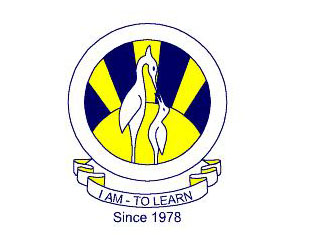 North Nazimabad Boys BranchPakistan StudiesMs Aziza WajahatDate: 4-2-2017
Class: 9
Suject: Pakistan StudiesSkill book Page No 16 17